ZÁVĚREČNÁ ZPRÁVASpecifický vysokoškolský výzkumKrátký popis projektu:Popis dosažených výsledků (popis dosažených cílů, změny oproti původnímu plánu apod.): Způsob zapojení studentů: Popis nákladových položek:Komentář k rozpočtu:V Českých Budějovicích, 02.02.2022						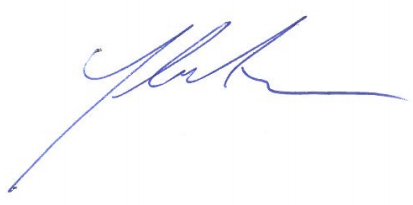 Název projektu:Testování otěruvzdornosti vybraných obalových materiálůHlavní řešitel:Doc. Ing. Ján Ližbetin, PhD.Další řešitelé (studenti)Bc. Aneta Bromová, Bc. Ondřej Hoblík, Jan VašákDalší řešitelé (AP):Ing. Jan Pečman, doc. Ing. Ondrej Stopka, PhD.Tématem výzkumu bylo testování otěruvzdornosti vybraných obalových materiálů a etiket v různých klimatických podmínkách. K výzkumu posloužila obalová laboratoř Katedry dopravy a logistiky disponující testerem otěru a klimatickou komorou. Předně nutno podotknout, že v projektu byly prováděny změny s důrazem na aktuální pandemická opatření a také jako reakce na razantní zvýšení on-line obchodování, spojené s enormním nárůstem počtu přepravovaných zásilek. V analytické části výzkumu byly nejprve zmapovány nejběžnější typy a styly balení zásilek, které byly hodnoceny po doručení z hlediska typu a množství obalového a výplňového materiálu, objemu přepravovaného zboží a jeho případného poškození. Dále byl vybrán dopravce zásilek (vzhledem k poměrně kvalitní možnosti trasování byla vybrána Česká pošta). V další části projektu byly vyrobeny testovací zásilky s různými typy obalů a výplní a jednotným obsahem. Následně byl proveden transportní test těchto zásilek po předem vytipované trase s cílem stanovit typy a rozsah poškození jak obalu, tak samotného obsahu. Získané poznatky ze zevrubné analýzy po doručení posloužily v následující části jako podklad pro stanovení zátěžových zkoušek při laboratorním testování, zejména zatížení statickou silou a testováním otěruvzdornosti. Zásilky zůstaly uloženy v laboratoři Katedry dopravy a logistiky pro případné další testování a jako demonstrační pomůcky při výuce. V další části výzkumu byl navržen a testován nový typ obalu, který byl registrován do ochrany duševního vlastnictví a může být nabídnut i ke komerčnímu využití. Vzhledem k současné pandemické situaci bylo v rámci výzkumu sledováno působení vlivu desinfekčních roztoků na obalové materiály a etikety a jejich kombinaci s vnějšími vlivy jako sluneční záření, teplotní zátěž a vlhkost.V projektovém záměru byly předpokládány následující výsledky.Odborný článekOdborný článek publikovaný v rámci mezinárodní vědecké konference TRANSCOM 2022 a publikovaný v časopise Transportation Research Procedia, který je indexován v databázi Scopus.Odborný článek, který se finalizuje, bude hlavním výstupem projektu a bude publikován v odborném časopise indexovaném ve WOS, resp. Scopus.Didaktická pomůcka – výstavka zásilek s popisem poškození Vzhledem ke kapacitě laboratoře KDL byla realizace trvalé výstavky změněna na podobu souboru demonstračních pomůcek, sloužících k podpoře výuky. V případě rozšíření kapacity laboratoří KDL je však možno jednoduše vytvořit stálou expozici.Průmyslový vzor – nový typ obalového materiáluPrůmyslový vzor byl přihlášen dne 4.11.2021 pod číslem jednacím 2021-42024 a v současnosti probíhá řízení k jeho posouzení. Tento proces bude trvat zhruba jeden kalendářní rok. Jako vedlejší výsledek projektu vznikly podklady pro nové směry výzkumu obalových materiálů a to z hlediska environmentálního – byl sestaven jednoduchý algoritmus pro stanovení vlastností zásilky z hlediska objemu i obalového a výplňového materiálu, jehož použitím je možno analyzovat libovolné množství zásilek s cílem stanovit například objemy a materiály sekundárních obalů, použité například z důvodů přepravy z e-shopu ke koncovému zákazníkovi. Studenti se na projektu podíleli a to zejména na sběru dat o zásilkách, výrobě referenčních zásilek a laboratorních analýzách po doručení. Nabyté poznatky mohou uplatnit ve své vlastní praxi, či je mohou použít jako startovací bod pro své závěrečné práce. POPIS POLOŽKYPOPIS POLOŽKYPlánSkutečnostRozdílAMzdy zaměstnancůČástka celkemČástka celkemČástka celkem1 ADoc. Ing. Ján Ližbetin, PhD.10001770,855+770,8552 AIng. Jan Pečman10001770,855+770,855BOstatní osobní nákladyČástka celkemČástka celkemČástka celkem1 B0000CStipendiaČástka celkemČástka celkemČástka celkem1 CBromová30003500+5002 CHoblík30003500+5003 CVašák30003500+5004 Ctbd.30000-3000DProvozní náklady (cestovné, materiál, kancelářské potřeby)Částka celkemČástka celkemČástka celkem1 DnázevČástka v KčČástka v KčČástka v Kč2 DNákup materiálu, drobného nářadí, nástrojů a kancelářských potřeb4000 Kč21560,71+17560,713 DCestovné5000 Kč4280-7204 DDovybavení příslušenství k testeru otěru7000 Kč0-7000EInvestiční nákladyČástka celkemČástka celkemČástka celkem00000FSlužbyČástka celkemČástka celkemČástka celkem1 FPřepravné4000 Kč1656,10-2343,92 FPoplatky za registraci průmyslových vzorů2500 Kč500-20003 FPoplatek za publikování článku v odborném periodiku5000 Kč5187+187GDalší náklady projektuČástka celkemČástka celkemČástka celkem1 GProvoz klimatické komory pro účely testování5000 Kč0-5000CELKEMCELKEM4650047225,52+725,52Vzhledem k přizpůsobení projektu došlo ke změnám čerpání, které byly předem odsouhlaseny. Některé předpokládané položky byly nahrazeny jinými z důvodu aktuálních potřeb, nebo byly hrazeny z jiných zdrojů a nevyčerpané položky byly přesunuty.